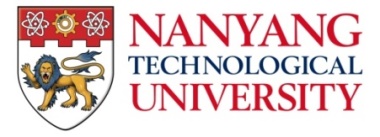 THREE ASSISTANT PROFESSOR POSITIONS IN TERRESTRIAL/FOREST ECOLOGYYoung and research-intensive, Nanyang Technological University (NTU Singapore) is ranked 13th globally. It is also placed 1st amongst the world’s best young universities.The Asian School of the Environment (ASE) at NTU Singapore (NTU; www.ntu.edu.sg) seeks to hire three creative and cutting edge Assistant Professors as part of a targeted initiative to expand ecological and environmental research in Southeast Asia. The Asian School of the Environment is a new interdisciplinary School that focuses on Asian environmental challenges. These three positions will complement the recently developed formal collaboration link of the ASE with the Smithsonian Tropical Research Institute, which is aimed at advancing Singapore’s capacity in terrestrial (and notably forest) ecology with particular reference to the Southeast Asian region. Strong interdisciplinary links between the ASE and the Singapore Centre on Environmental Life Sciences Engineering, the Earth Observatory of Singapore and Complexity Institute provide excellent opportunities for tackling large, cutting edge research questions. Successful applicants will also contribute to development and execution of new undergraduate programs in ecology and related environmental science. 1. Forest soil microbial ecologyWe seek a soil microbiologist who has an interest in terrestrial (and especially forest) ecosystems. Research interests may include but are not limited to plant-soil-microbial interactions, mycorrhizal ecology, or the role of microbes in biogeochemical and/or carbon cycling. Familiarity with modern sequencing methods for studying microbial communities would be highly desirable. 2. Forest invertebrate ecologyWe seek an invertebrate ecologist (with a focus on belowground and/or aboveground invertebrates) who has an interest in forest ecosystems. Research interests may include but are not limited to invertebrate biodiversity, the decomposer subsystem, plant-herbivore interactions, trophic interactions or food web ecology. Some invertebrate taxonomic identification skills would also be desirable. 3. Forest biogeochemistryWe seek a soil biogeochemist who has an interest in forest ecosystems. Research interests may include but are not limited to carbon and nutrient (notably nitrogen and/or phosphorus) cycling, plant-soil interactions and feedbacks, the decomposer subsystem, or microbial or organic biogeochemistry. The candidates are expected to:• Establish a world-class research program,
• Play a leading role in the development of the ASE, and of the linkages of the ASE with the Smithsonian Tropical Research Institute
• Enhance the School’s visibility as an international leader in education and research in Ecology and Ecosystem Science,
• Teach undergraduate and graduate courses in Ecology and related Environmental Sciences,
• Actively collaborate with NTU faculty and researchers with existing strengths in Ecology, Earth Systems Science and Environmental Life SciencesApplications, including the applicant’s experience/philosophy of research and of teaching, a CV, and contact information for three professional references, should be sent to the Chairman of the Search Committee, NTU, at ASE-Forestecology@ntu.edu.sg. It should be clearly stated which of the three positions that the application is for.Enquiries can be sent to David Wardle, Smithsonian Professor of Forest Ecology (david.wardle@ntu.edu.sg). Review of applications will begin on September 1 2017 and will continue until the position is filled. NTU offers highly competitive salaries as well as comprehensive benefits, including subsidized on-campus housing. A start-up package will be available. NTU is an equal opportunity employer. More information can be found at: http://www.ase.ntu.edu.sg/